PHIẾU BÀI TẬP TUẦN 26(Từ ngày 13/4/2020-18/4/2020)Môn: Toán 9 ( Đại)Trường: THCS Việt HưngNội dung: CÔNG THỨC NGHIỆM- CÔNG THỨC NGHIỆM THU GỌN CỦA PHƯƠNG TRÌNH BẬC HAII. Kiến thức cần nhớ:1. Công thức nghiệm của phương trình bậc hai	Đối với phương trình bậc hai  và biệt thức :	 Nếu  > 0 thì phương trình có 2 nghiệm phân biệt .	 Nếu  = 0 thì phương trình có nghiệm kép .	 Nếu  < 0 thì phương trình vô nghiệm.	Chú ý: Nếu phương trình có a và c trái dấu thì  > 0. Khi đó phương trình có 2 nghiệm phân 	biệt.2. Công thức nghiệm thu gọn	Đối với phương trình bậc hai  và , :	 Nếu  > 0 thì phương trình có 2 nghiệm phân biệt .	 Nếu  = 0 thì phương trình có nghiệm kép .	 Nếu  < 0 thì phương trình vô nghiệm.II. Bài tập: 1. Bài tập trắc nghiệm:2. Bài tập tự luận:Dạng 1: Không giải PT xét số nghiệm của PT bậc 2: Bài 1: Không giải Pt xét xem mỗi PT sau có bao nhiêu nghiệm a)  x2 – 2x – 5= 0 ( Có 2 nghiệm phân biệt )               b) x2 + 4x + 4= 0 ( PT có nghiệm kép ) c) x2 – x + 4 = 0  (PT vô nghiệm )                   d) x2 – 5x + 2=0 ( PT có 2 nghiệm phân biệt ) *) Nhận xét : - Với a và c trái dấu thì PT luôn có 2 nghiệm phân biệt - Với a và c cùng dấu thì không xác định được số nghiệm của PT mà phải nhờ dấu của đen ta D¹ng 2: Dïng c«ng thøc nghiÖm  (CT nghiÖm thu gän ) ®Ó gi¶I PT bËc 2Bµi 1: Gi¶I c¸c PT sau : a) x2 – 11x + 38 = 0                                      b) 5x2 – 6x + 27 = 0 c) x2 – ( )x+ 4 = 0                           d) Bµi 2: Gi¶i PT sau : *) Nhận xét : Cần đưa  các hệ số của PT bậc hai về dạng đơn giản nhất để áp dụng công thức nghiệm D¹ng 3: T×m §K cña tham sè ®Ó PT cã nghiÖm , v« nghiÖm , cã nghiÖm kÐp :Bài 1: Cho phương trình : x2 – 4x + 3m – 1= 0 (1) ( ’= 5- 3m ) Tìm m để PT (1) có 2 nghiệm phân biệt Tìm m để PT(1) có nghiệm Bài 2: Cho PT: x2 – 2m x + 4 =0 (2) ( ’= m2 - 8 )Tìm m để PT(2) có nghiệm Tìm m để PT(2) vô nghiệm Bài 3: Cho PT : x2 – 2( m- 1)x – 4m = 0 ( 3) ( ’= (m+1)2  )Tìm m để PT(3) có nghiệm Tìm m để PT(3) có 2 nghiệm phân biệt Bài 4: Cho PT: x2 – 2( m+1) x – 4m – 5= 0 ( 4) ( ’= (m-1)2 +5 )Tìm m để PT(4) có nghiệm Có giá trị nào của m để PT(4) vô nghiệm Chúc các em học tốt!Câu 1 có nghiệm là: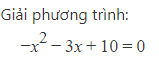 A) {2; -5}B){-2; 5}C) {2; 5}D) {-2; -5}Câu 2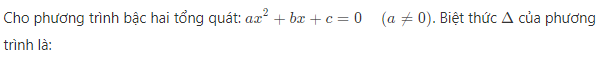 A) 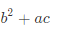 B)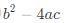 C) 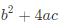 Câu 3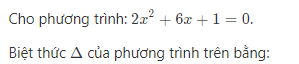 A) 38B)34C) 28D) 40Câu 4Phương trình nào dưới đây vô nghiệm?A) 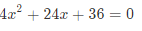 B)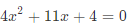 C) 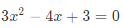 D) 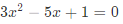 Câu 5Phương trình nào dưới đây có nghiệm kép?A) 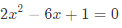 B)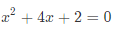 C) 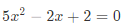 D) 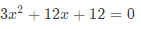 Câu 6 có nghiệm là: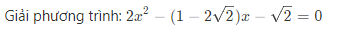 A) x1 = - ; x2 = B)x1 =  ; x2 = C) x1 = - ; x2 = D) x1 =  ; x2 = Câu 7 có nghiệm là: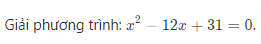 A) x1 =  ; x2 = B)x1 =  ; x2 = C) x1 =  ; x2 = D) x1 =  ; x2 = Câu 8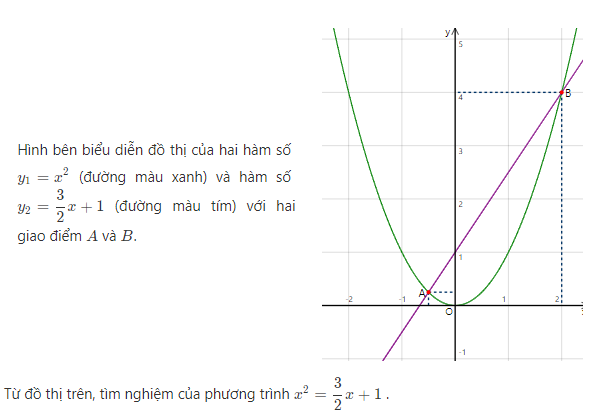 A) x1 = ; x2 = 2B)x1 = ; x2 = -2C) x1 = ; x2 = 2D) x1 = ; x2 = -2Câu 9 có nghiệm là: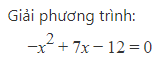 A) x B)x C) x D) x Câu 10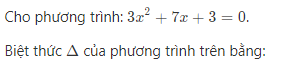 A) 13B)58C) 40D) 85Câu 11Phương trình nào dưới đây có nghiệm kép?A) 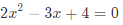 B)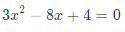 C) 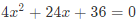 D) 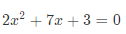 Câu 12 có nghiệm là: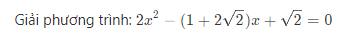 A) x1 = x2 =  B)x1 = x2 =  C) x1 = x2 =  D) x1 = x2 =  Câu 13 có nghiệm là: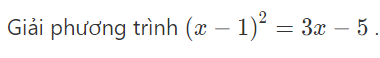 A) 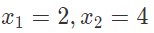 B)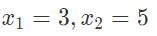 C) 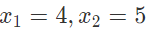 D) 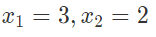 Câu 14 có nghiệm là: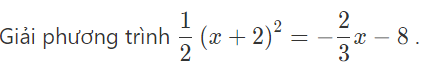 A) 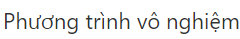 B)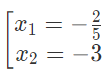 C) 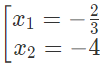 D) 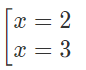 Câu 15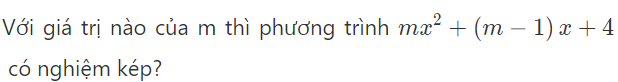 A) 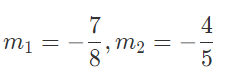 B)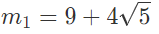 C) 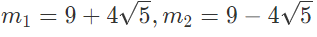 D) 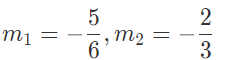 Câu 16Với giá trị nào của m thì phương trình :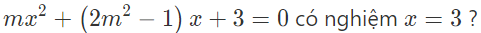 A) 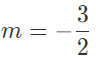 B)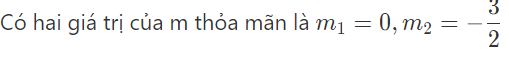 C) 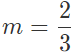 D) 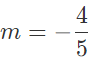 